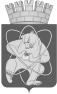 Городской округ«Закрытое административно – территориальное образование  Железногорск Красноярского края»АДМИНИСТРАЦИЯ ЗАТО г. ЖЕЛЕЗНОГОРСКПОСТАНОВЛЕНИЕ             12.05.2023                                                                                                                           № 872г. ЖелезногорскО внесении изменений в постановление Администрации ЗАТО г. Железногорск от 26.12.2022 N 2759 «О мерах по реализации решения Совета депутатов ЗАТО г. Железногорск от 15.12.2022  № 23-289Р «О бюджете ЗАТО Железногорск на 2023 год и плановый период 2024-2025 годов»В соответствии  с Федеральным законом от 06.10.2003 № 131-ФЗ «Об общих принципах организации местного самоуправления в Российской Федерации», решением Совета депутатов ЗАТО г. Железногорск от 20.07.2010 № 6-35Р «Об утверждении Положения «О бюджетном процессе в ЗАТО Железногорск»,ПОСТАНОВЛЯЮ:1. В постановление Администрации ЗАТО г. Железногорск от 26.12.2022 N 2759 «О мерах по реализации решения Совета депутатов ЗАТО г. Железногорск от 15.12.2022  № 23-289Р «О бюджете ЗАТО Железногорск на 2023 год и плановый период 2024-2025 годов» внести следующие изменения:1.1. Пункт 1.2. дополнить абзацем 16 следующего содержания:-  рекомендовать обеспечить проведение конкурентных закупок и минимизировать  осуществление неконкурентных закупок товаров, работ или услуг в соответствии Федеральным законом от 18.07.2011 N 223-ФЗ "О закупках товаров, работ, услуг отдельными видами юридических лиц".2. Управлению внутреннего контроля Администрации ЗАТО г. Железногорск  (В.Г. Винокурова) довести настоящее постановление до сведения населения через газету «Город и горожане».3. Отделу общественных связей Администрации ЗАТО г. Железногорск (И.С. Архипова) разместить настоящее постановление на официальном сайте Администрации ЗАТО г.Железногорск в информационно-телекоммуникационной сети «Интернет».4.  Контроль над исполнением настоящего постановления оставляю за собой.5. Настоящее постановление вступает в силу после его официального опубликования. Глава ЗАТО г. Железногорск			                                  Д.М. Чернятин 